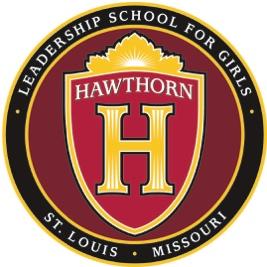 Hawthorn Board of Directors MeetingMonday, June 10, 2019    5pm   1901 N. Kingshighway Blvd., St. Louis, MO 63113Conference Call Number: 515-604-9099  Meeting ID: 102-640-373#Our Mission Statement: Hawthorn Leadership School for Girls provides a safe, nurturing and stimulating environment that enables young women from diverse backgrounds to achieve academic success in a college preparatory program and to become leaders in their communities and professions.Call to OrderPublic Comment (please sign in)Approval of Consent AgendaBoard Chair Report (Love) (15 minutes)Approval of Employment AgreementHead of School job description and goal settingWashington University 5/17/19 Correspondence and Performance Measures 2019-2020 Board Meeting Dates and TimesHead of School Report (Robinson) (30 minutes)Strategic PrioritiesOrganization Chart and Hiring StatusStudent Retention and Recruitment StatusDESE Comprehensive PlanAssociate Head of School introductionApprove School CalendarAppoint McKinney Vento Homeless CoordinatorGovernance Committee Report (Hall) (15 minutes)Slate of Directors and OfficersInterim Executive DirectorConflict of InterestStrategic Plan Ad Hoc Working Group updateFinance Committee Report (Portis)  (30 minutes)Budget and financial model updateAuthorization of aggregate salary expense for 2019-2020 and delegation of hiring authority to Head of SchoolDelegation of hiring and termination authority to Head of School (Love)Closed Session to discuss legal (§ 610.021(1) RSMo.) and personnel (§ 610.021(3) and (13) RSMo.) matters AdjournHawthorn Board of Directors MeetingConsent Agenda(Applicable documentation distributed to the Board)Approval of the Minutes of the prior meetings of the Board of Directors Approval of Check Ledgers